О внесении изменений в постановление Администрации Тутаевского муниципального района от 18.01.2022 №27-п «О ликвидации муниципального учреждения «Агентство по развитию Тутаевского муниципального района» В соответствии с Гражданским кодексом Российской Федерации, Федеральным законом от 12.01.1996 №7-ФЗ «О некоммерческих организациях», Администрация Тутаевского муниципального района ПОСТАНОВЛЯЕТ:1. Внести следующие изменения в постановление Администрации Тутаевского муниципального района Ярославской области от 18.01.2022 №27-п «О ликвидации муниципального учреждения «Агентство по развитию Тутаевского муниципального района» (далее - Постановление):1.1. Пункт 6 Постановления изложить в следующей редакции:«6. Определить срок ликвидации муниципального учреждения «Агентство по развитию Тутаевского муниципального района» до 1 апреля 2023 года.».2. Признать утратившим силу постановление Администрации Тутаевского муниципального района от 28.10.2022 № 798-п «О внесении изменений в постановление Администрации Тутаевского муниципального района от 18.01.2022 №27-п «О ликвидации муниципального учреждения «Агентство по развитию Тутаевского муниципального района»». 3. Опубликовать настоящее постановление в Тутаевской массовой муниципальной газете «Берега».  4. Контроль за исполнением настоящего постановления оставляю за собой.5. Постановление вступает в силу со дня его подписания.Временно исполняющий полномочия Главы Тутаевского муниципального района                                           			О.В. Низова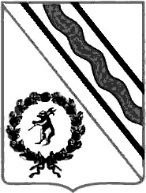 Администрация Тутаевского муниципального районаПОСТАНОВЛЕНИЕот 28.12.2022  №1045-пг. Тутаев